Электрохимические ячейки МФС-83Электрохимические ячейки тип МФС-83 снабжены заменяемым фильтром мешающих газов и предназначены для работы преимущественно в составе стационарных газоанализаторов оксида углерода, применяющихся для мониторинга дымовых газов.Основные технические данные и характеристикиЧувствительность   50 ±15 нА/ppmДиапазон измеряемых концентраций   0—4000 ppmВеличина "шума"   <1 ppmНелинейность выходного сигнала   <5 %Время выхода на показания (T 0.9)   <45 cВеличина фонового сигнала   -2—10 ppmРабочий диапазон температур   -20 - +50 °CИзменение фонового сигнала (+20 - +40 °С)   <10ppmДиапазон рабочих давлений   нормальное ±10 %Изменение выходного сигнала за 1мес   <1 %Гарантийный срок службы   2 годаСрок службы   не менее 3 летПотенциал измерительного электрода   0,0 ВЕмкость фильтра для поглощения «мешающих» газов   10 000 000 ppmxчОбщий вид ячейки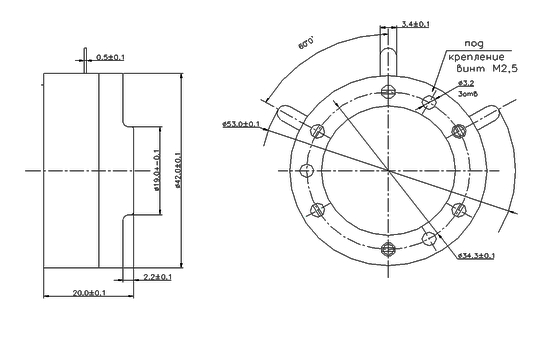 Таблица перекрестной чувствительностиТаблица перекрестной чувствительностиТаблица перекрестной чувствительностиТаблица перекрестной чувствительностиТаблица перекрестной чувствительностиТаблица перекрестной чувствительностиТаблица перекрестной чувствительностиГаз, 100ppmCOSO2NO2H2SH2CH4Сигнал, ppm100000<40<5 (при концентрации СН4 - 100 %)